МКДОУ «Детский сад № 3 «Ручеёк»10.10.2018г.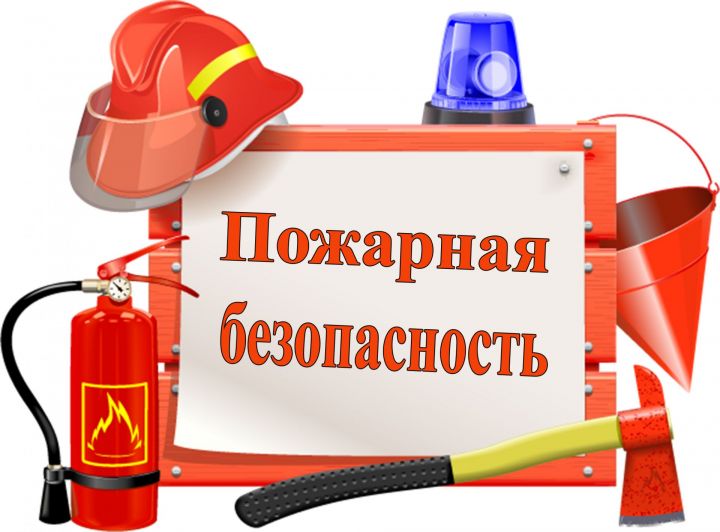 И.о.Заведующей ________Магомедова Э.М.МКДОУ «Детский сад № 3 «Ручеёк»Инструкция
по пожарной безопасности при проведении новогодних мероприятий(ИПБ – 10/2018)1. Общие положения1.1. Настоящая инструкция по пожарной безопасности при проведении новогодних мероприятий в ДОУ (детском саду) устанавливает требования к подготовке помещений детского сада и проведению новогодних праздников (утренников), а также обязанности лиц, которые ответственны за пожарную безопасность, сотрудников дошкольного образовательного учреждения в случае возникновения пожара.1.2. Инструкция разработана в соответствии с Федеральным Законом от 21.12.1994г №69-ФЗ «О пожарной безопасности» с изменениями и дополнениями на 23 июня 2016г; Постановлением Правительства РФ от 25 апреля 2012г №390 «О противопожарном режиме» с изменениями на 6 апреля 2016г; Федеральным Законом РФ от 22.07.2008г №123-ФЗ «Технический регламент о требованиях пожарной безопасности», Приказом МЧС Российской Федерации от 12.12.2007 №645 (в ред. от 22.06.2010г) "Об утверждении норм пожарной безопасности "Обучение мерам пожарной безопасности работников организаций".1.3. Данная инструкция по пожарной безопасности при проведении новогодних праздников в ДОУ (детском саду) является обязательной для исполнения всеми сотрудниками дошкольного образовательного учреждения.1.4. При проведении новогодних мероприятий (праздников и утренников) должно быть организовано дежурство в зале дошкольной образовательной организации ответственных лиц, а также членов добровольных пожарных формирований.1.5. Лица, которые виновны в нарушении (невыполнении, ненадлежащем выполнении) настоящей инструкции по пожарной безопасности при проведении новогодних утренников в ДОУ (детском саду) несут уголовную, административную, дисциплинарную, либо иную ответственность в соответствии с действующим законодательством Российской Федерации.2. Обязанности лиц, ответственных за пожарную безопасность и эвакуацию в случае пожара при проведении новогодних мероприятий.2.1. Ответственным за пожарную безопасность при проведении новогодних праздничных мероприятий и утренников в ДОУ, обученным пожарно-техническому минимуму в установленном порядке является заместитель заведующего по административно-хозяйственной работе (завхоз).2.2. Ответственный за пожарную безопасность при проведении новогодних мероприятий (праздников и утренников) обязан всеми силами обеспечить соблюдение в дошкольном образовательном заведении требований пожарной безопасности при проведении утренников «Новогодняя елка».2.3. Ответственный за пожарную безопасность обязан строго соблюдать все требования инструкции о мерах пожарной безопасности при проведении новогодних мероприятий в ДОУ, знать план эвакуации и порядок действий при возникновении пожара.2.4. Ответственный за пожарную безопасность отвечает:за проведение целевого инструктажа с воспитателями групп, сотрудниками ДОУ, приглашенными на мероприятия артистами перед проведением утренника «Новогодняя елка» о необходимых действиях в случае возникновения пожара и мерах по предотвращению паники среди детей и присутствующих зрителей;за подготовку помещения детского сада в соответствии с установленными нормами правилами и настоящей инструкцией к проведению утренника в дошкольной образовательной организации;за правильную установку новогодней елки в помещении;за соответствие украшения новогодней елки правилам ППР в Российской Федерации.2.5. Ответственный за пожарную безопасность перед проведением и при проведении новогодних праздничных мероприятий обязан:лично присутствовать при проведении всех утренников «Новогодняя елка» в детском саду;перед проведением праздничного мероприятия проверить наличие и исправность первичных средств пожаротушения, которые находятся в помещении для проведения утренника, работу всех систем пожарной сигнализации и управления экстренной эвакуацией при пожаре;проверить наличие и исправное функционирование телефонной связи, табличку с номером вызова пожарной охраны;проверить пути для эвакуации и выходы из детского сада;проверить наличие сертификата на применяемые гирлянды и прочую иллюминацию;проверить исправность гирлянд, целостность проводов и ламп;при обнаружении неисправности в иллюминации или гирляндах (появлении нагрева и повреждений изоляции проводов, искрение и так далее) они должны быть заменены.3. Требования к подготовке помещения и проведению новогоднего утренника3.1. Для зданий IV и V степеней огнестойкости допускается использовать для проведения Новогодних елок только в тех помещениях, которые расположены на первом и втором этажах, а при проведении указанных мероприятий для детей ясельного возраста и детей с нарушением зрения, и слуха - только на первом этаже.3.2. Помещения для проведения утренника должны иметь как минимум два эвакуационных выхода.3.3. В помещении не должно быть на окнах закрытых решеток.3.4. Мероприятия у елки должны проходить с соблюдением инструкции по пожарной безопасности при проведении новогодних утренников в ДОУ (детском саду) и только в светлое время суток.3.5. В помещении обязательно должна иметься телефонная связь.3.6. Рядом с телефоном непременно должна размещаться табличка с обозначением телефонных номеров вызова пожарной охраны.3.7. В помещении в обязательном порядке должны находиться: первичные средства пожаротушения, покрывало из негорючего материала (асбестовое полотно, грубошерстная ткань или войлок размером не менее 1х1 м).3.8. Новогоднюю елку необходимо устанавливать на устойчивом основании и не загромождать выход из помещения. Ветки елки должны находиться на расстоянии не менее одного метра от стен и потолка.3.9. Для выдачи подарков в помещении определены соответствующие места, которые расположены в стороне от основных выходов.3.10. Категорически запрещается:украшать елку (в том числе обкладывать подставку) и ветки марлей и ватой, которые не пропитаны огнезащитными составами, использовать для украшения целлулоидные и другие легковоспламеняющиеся игрушки и украшения;применять бенгальские огни для иллюминации елки, а также открытый огонь и зажженные свечи;использовать для украшения елки иллюминацию без сертификата соответствия;подключать гирлянды с применением удлинителя;полностью выключать свет в помещении ДОУ во время спектаклей или представлений;участие в празднике елки детей и взрослых, которые одеты в костюмы из ваты, бумаги, марли и тому подобных легковоспламеняющихся материалов, не пропитанных специальными огнезащитными составами;уменьшать ширину проходов между рядами, а также устанавливать в проходах дополнительные кресла, стулья и т.п.;полностью выключать освещение в помещении во время проведения утренника;допускать заполнение помещений дошкольной образовательной организации людьми сверх установленной нормы;при проведении утренника находиться в дверных проемах эвакуационных выходов;применять открытый огонь (факелы, свечи, канделябры, фейерверки, бенгальские огни и так далее), использовать хлопушки, применять дуговые прожекторы, устраивать световые эффекты с применением химических и других веществ, которые способны вызвать загорание.4. Обязанности и действия сотрудников ДОУ при пожаре на новогоднем утреннике4.1. В случае возникновения пожара, действия работников дошкольного образовательного учреждения и привлекаемых к тушению пожара лиц, в первую очередь должны быть направлены на обеспечение безопасности детей, их экстренную эвакуацию и спасение.4.2. При загорании одежды на участнике праздника нельзя позволять ему бежать, необходимо незамедлительно повалить его на пол, накинуть покрывало из негорючего материала на горящую одежду, и потушить пламя.4.3. Действия воспитателей детского сада во время пожара:при возникновении пожара или загорания при проведении утренника в ДОУ первыми из помещения необходимо эвакуировать детей;исключите условия, которые способствуют возникновению паники, для этого нельзя оставлять детей без присмотра с момента обнаружения пожара и до его полной ликвидации;воспитателям группы следует быстро организовать детей в колонну по двое или по одному и, выбрав наиболее безопасный путь, увести из помещения дошкольного образовательного заведения в безопасное место;проводить эвакуацию группы детей необходимо не менее двум взрослым, один - впереди группы, второй замыкает группу и следит за состоянием детей, в случае необходимости помогает им, успокаивает и не дает отстать от основной группы;при задымлении помещения ДОУ скажите детям пригнуться и выводите так;при выходе из помещения закрывайте за собой двери для предотвращения дальнейшего распространения дыма и огня;если на утреннике в детском саду присутствуют родители, привлекайте их для помощи в эвакуации детей;держите ситуацию под контролем, помните, что безопасность детей находится в Ваших руках;после того, как дети эвакуированы с вами в безопасное место, обязательно сверьтесь по списку все ли дети на месте;в случае необходимости вызовите «скорую помощь» по телефону 03 (112);доложите заведующему дошкольным образовательным учреждением о том, что все дети находятся с вами в безопасности.4.4. Действия при пожаре дежурного по мероприятию, ответственного за пожарную безопасность:при обнаружении пожара, загорания или их признаков (задымления, запаха гари, тления и так далее) ответственный дежурный по праздничному мероприятию (утреннику), работник детского сада обязан остановить проведение праздника;экстренно оповестить о пожаре всех находящихся в помещении людей, подав сигнал голосом, далее при помощи кнопки оповещения произвести оповещение всех находящихся в детском саду людей;немедленно осуществить вызов пожарной охраны по телефону 01 (112);сообщить диспетчеру пожарной охраны свою фамилию, имя и отчество, адрес детского дошкольного учреждения, место возникновения пожара и что именно горит;не прерывайте телефонный разговор первыми, возможно у диспетчера возникнут дополнительные вопросы;приступить к тушению пожара имеющимися первичными средствами огнетушения;если вы видите, что не сможете самостоятельно при помощи огнетушителя, пожарного крана или других средств пожаротушения потушить пожар, никогда не переоценивайте свои силы;первичные средства пожаротушения могут помочь при тушении пожара только в начальной его стадии, без промедления приступайте к помощи воспитателям ДОУ по эвакуации детей.4.5. Действия после проведения эвакуации:после того, как из всех доступных помещений детского сада дети эвакуированы и находятся в местах сбора, необходимо сообщить руководителю тушения пожара, заведующему, в какие помещения не удалось пройти из-за сильного задымления или огня, и сколько человек там находится, указать пути к этим помещениям, а также окна этих помещений;в случае отсутствия кого-либо по спискам, срочно сообщить руководителю тушения пожара, из каких помещений ДОУ отсутствуют люди;сообщить, по какому пути проходила эвакуация из дошкольной образовательной организации для поиска отставших людей сотрудниками пожарной охраны.5. Требования пожарной безопасности по окончании новогоднего праздника.По окончании новогоднего мероприятия в ДОУ необходимо:5.1. Выключить свет и обесточить все электрооборудование в зале (помещении).5.2. Разместить в специально отведенное место инвентарь и оборудование.5.3. Провести тщательное проветривание помещения и влажную уборку.5.4. Удостовериться в противопожарном состоянии помещения, закрыть все окна, форточки, фрамуги, выключить вентиляцию.5.5. Провести демонтаж новогодней елки не позднее следующего дня после окончания новогоднего мероприятия (утренника) в дошкольном образовательном учреждении.Ответственный за пожарную безопасность: ___________ (__________________)С инструкцией ознакомлен (а)«___»_____20___г. ___________ (__________________)__________ (_______________________)